Aguisín B 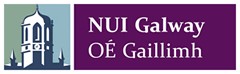 OÉG – Foirm Scaoilte Mionairgid Oifig na gCuntas An Chearnóg, OÉ Gaillimh Gaillimh, Éireaccounts@nuigalway.ie
 Uaireanta Oscailte: 11.30 – 12.30 agus 2.30 – 4.00 Líon na codanna thíos, le do thoil:  Eolas faoin rud a ceannaíodh le mionairgead Dearbhú: Dearbhaím go bhfuilim ag cloí leis an bPolasaí Mionairgid mar chuid de Pholasaí Bainistíochta Cistí QA 300 OÉ Gaillimh agus an nós imeachta a d’fhaomhaigh an UMT an XX Meán Fómhair 2019, agus an méid airgid atá iarrtha thuas á tharraingt anuas. Tá Polasaí iomlán Bainistíochta Cistí OÉ Gaillimh le fáil ar an nasc seo a leanas: https://staff.intranet.nuigalway.ie/policies/Lists/Policies%20%20Procedures/AllItems.aspx Sínigh nuair atá an t-airgead tirim á fháil agat (Ná sínigh roimh ré) Airgead tirim faighte ag: (Ceannlitreacha)  	 	 	                         Nóta:  Clúdaíonn mionairgead mionchostais nach mbaineann costas níos mó ná €50 le gach mír. Féach an nasc seo a leanas maidir le hearraí agus seirbhísí a cheannach thar ceann na hOllscoile. http://www.nuigalway.ie/procurement-contracts/stepbystepguide/centralisedcontracts/ 1 An tSuim atá á hÉileamh mar atá miondealaithe thíos: 2 Ionad Costais 3 Rannóg 4 Ainm Shealbhóir an Bhuiséid (Ceannlitreacha) Cur síos ar an rud a ceannaíodh Cód Caiteachais  Suim Míniú Iomlán  € Síniú Shealbhóir an Bhuiséid: Dáta:  	 	 Airgead tirim faighte ag: (sínithe)  Dáta:  	 	 